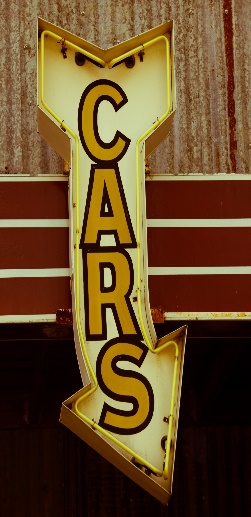 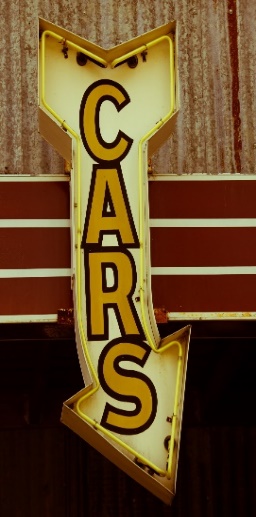 CAR SHOW JUDGED BY:Registration fee is a donation to Help Office.50/50 Pot—Half goes to St. Benedict’s.        Call 270-302-7648 for more information.Craft Fair with Silent Auction, Sweet Shop, Homemade Crafts, Bean Soup, Cornbread, Burgers & Hotdogs is the same day!Vendor Space Available! (270-302-4999)